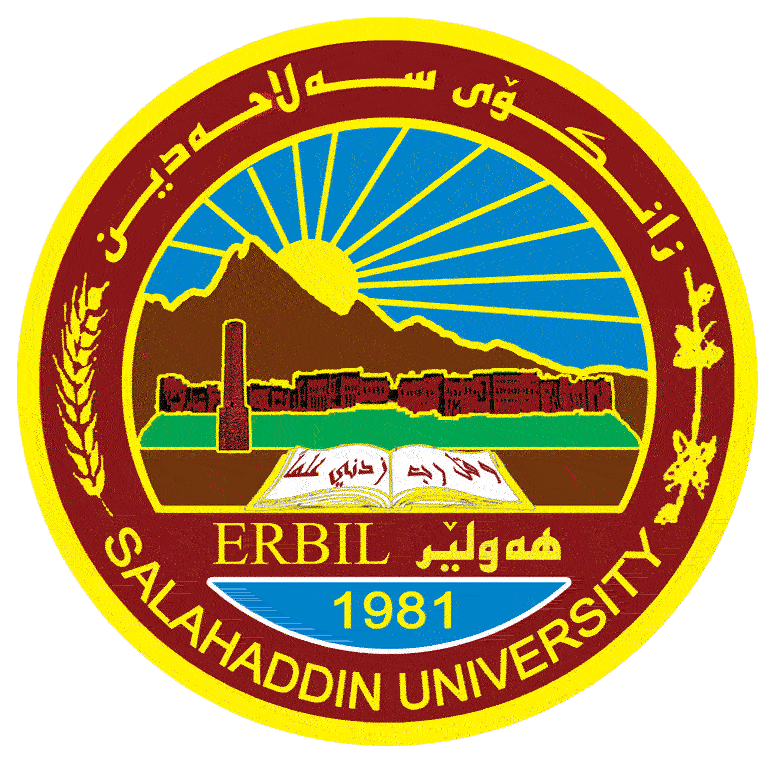 زانكۆی سەلاحەدین-هەولێرSalahaddin University-Erbilرۆڵی به بازاڕكردنی ئەلكترۆنی له باشتركردنی خزمەتگوزاريە  گەشيتارییەكان لێکۆڵینەوەیەکی شییکارییە بۆ ڕای بژاردەیەک لە بەرێوەبەرانی بەشێك لە هۆتێلە پێنج ئەستێرەكان لە شاری هەولێر لەماوەی 2023-2024 دالێكۆلینەوەكەپێشكەش بە بەشی كارگێڕی ڕێکخراوەکانی گەشتارییەكان كراوە - لە کۆلێژی بەرێوەبردن و ئابووری، زانكۆی سەلاحەدین- هەولێر وەک بەشێک لە پێداویستییەكانی بەدەستهێنانی بڕوانامەی بەکالۆریۆس لە كارگێڕی رێكخراوە  گەشتیارییەکانلەلایەن قوتابیمحمد حميد جبارمحمد كريم زرارعبدالرحمان عزيز عبدالحكيمبە سەرپەرشتیم. حسین احمد مصطفىهەولێر- هەرێمی كوردستان2024